涞水县积极推进疾病预防控制机构改革涞水县委编办认真贯彻落实中央、省委、市委和县委工作部署，紧紧围绕该县发展大局，扎实推进县级疾病预防控制机构改革。为完善疾病预防控制体系，保障公共卫生安全、维护经济社会稳定，根据上级要求及改革任务，在县卫生健康局加挂县疾病预防控制局牌子，负责县疾病预防控制、传染病疫情应急处置、公共卫生监督等工作。2023年5月31日，县疾病预防控制局正式挂牌成立。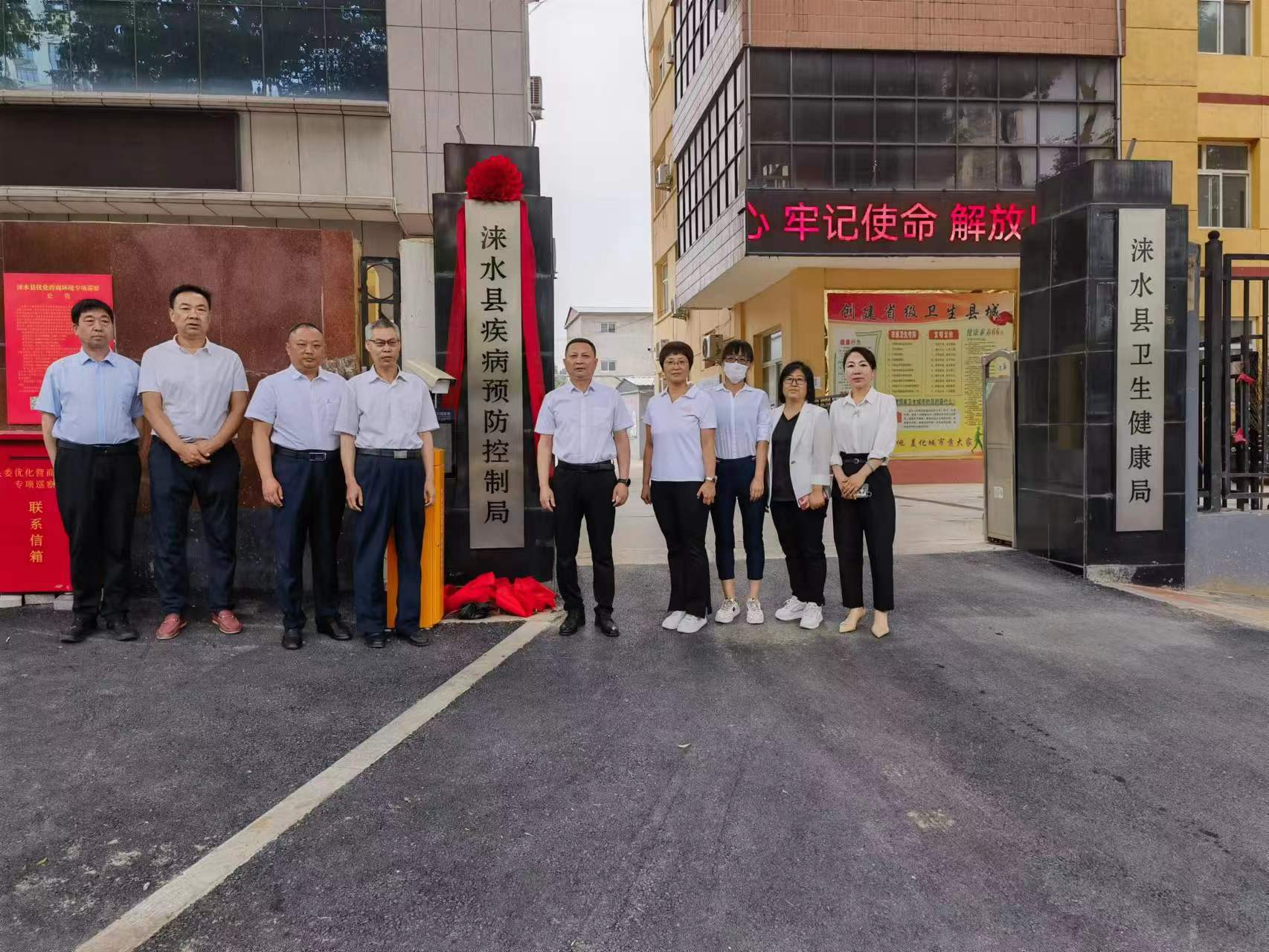 下一步将按照改革要求，进一步明确职能定位，科学设置内设机构，做到人员编制和机构调整与新的职能变化相匹配，加快推进医防融合，按照先立后破、不立不破原则，有组织、有纪律、有步骤推进疾病预防控制机构改革，为有效提升疾病防控和救治能力、更好地应对重大传染病和突发公共卫生事件提供强有力的保障。